STUDENT INSTALMENT PLAN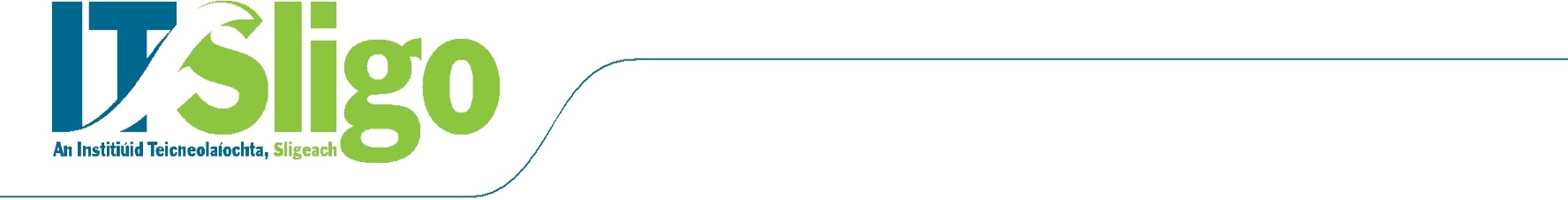 2020/21 Academic YearName:	____________________________________Application No.:	____________________________________              ORIT Sligo Student IDCourse Title and Year (Year 1, 2 or3):	____________________________________Course Fee:	____________________________________Pay Online After Completion of Online Registration(Instructions Overleaf)The academic year is broken down into 2 Semesters:Semester 1: September to December 2020Semester 2: January to May 2021Please note:  	Semester 1 Fees are due on or before 30th of September 2020	Semester 2 Fees are due on or before 31st of January 2021By signing this contract, I understand that: I am responsible for paying the amounts above by the due dates listed.If the first instalment is not paid to IT Sligo by 30th September 2020 then: a) My access to IT Services including access to Moodle and to Library facilities may be withdrawnb) There will be a hold on my account and I will be unable to obtain my examination results.If full payment is not received by 31st January 2021, my registration status will be recorded as “Withdrawn from IT Sligo” Please note you will not receive a reminder to pay your instalment on the dates indicated, the onus is on the Student to pay the instalment on the dates indicated on this form.Student Signature: ________________________________________ 	Date: __________________Please return completed and signed form to:  odlforms@itsligo.ieHOW TO PAY INSTALMENT:Registration help is at http://itsligo.ie/files/2012/06/How-to-Register-Online.pdfSemester 1 Fees(1/2 of the yearly course fee)(Less €250 Booking Fee)Semester 2 Fees(2nd payment of the yearly course fee)Date of Payment and AmountDate of Payment and AmountHow to register online: Go to https://ssb.ancheim.ie/its/Select Enter Secure AreaLogin using your User ID and Pin Select Student Services & Financial AidSelect Pay Outstanding FeesSelect the Pay buttonEnter the amount you wish to pay and proceedForgot/Lost Pin:Go to http://itsligo.ie/getmypin/